ТОО «АлматыЭнергоСбыт»С ноября 2006 года ТОО «АлматыЭнергоСбыт» включено в государственный реестр субъектов рынка, занимающих доминирующее положение на соответствующем товарном рынке по электроснабжению, и является поставщиком электрической энергии, обеспечивая электроэнергией город Алматы и 8 районов Алматинской области.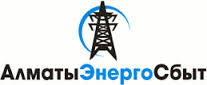 «АлматыЭнергоСбыт» - является частью энергокомплекса Алматы и Алматинской области. В задачи организации входит покупка электрической энергии от различных производителей, передача электроэнергии на основании заключенных договоров и продажа электроэнергии потребителям г.Алматы и регионов Алматинской области.Сегодня «АлматыЭнергоСбыт» - успешная компания, поставляющая электроэнергию для 2.3. миллионов потребителей Алматы и Алматинской области и 21 тыс. предприятий, обеспечивающая рабочими местами более 400 специалистов. В 2008 году компания разместила 500 тыс. облигаций и привлекла 476,9 млн. тенге на создание и развитие системы «Центров обслуживания потребителей». В течение 2008-2009гг было открыто 12 ЦОПов, из них 8 было построено и открыто в районных центрах региона Алматинской области.www.esalmaty.kz